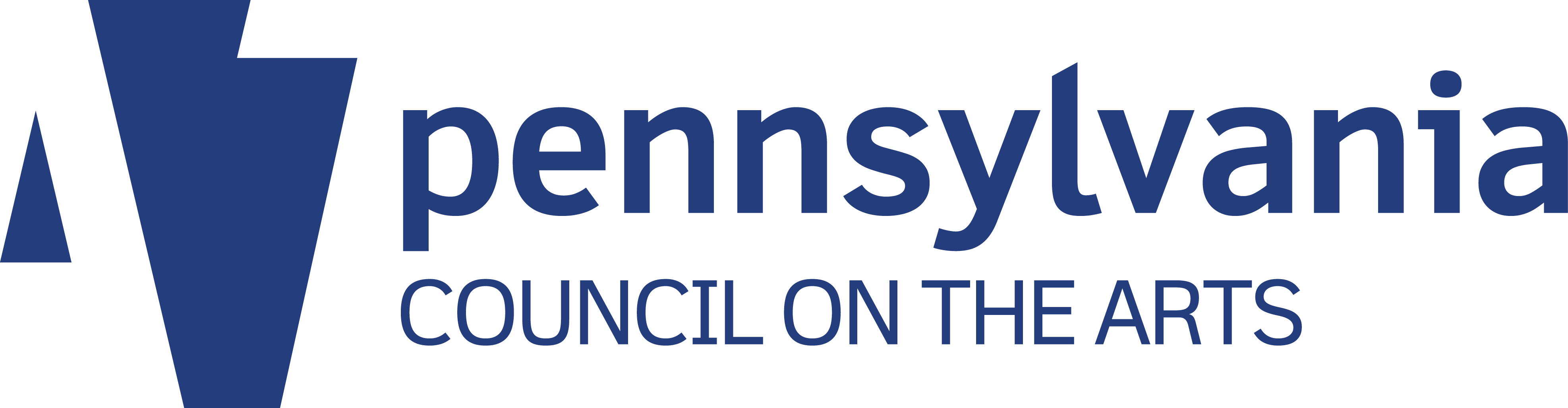 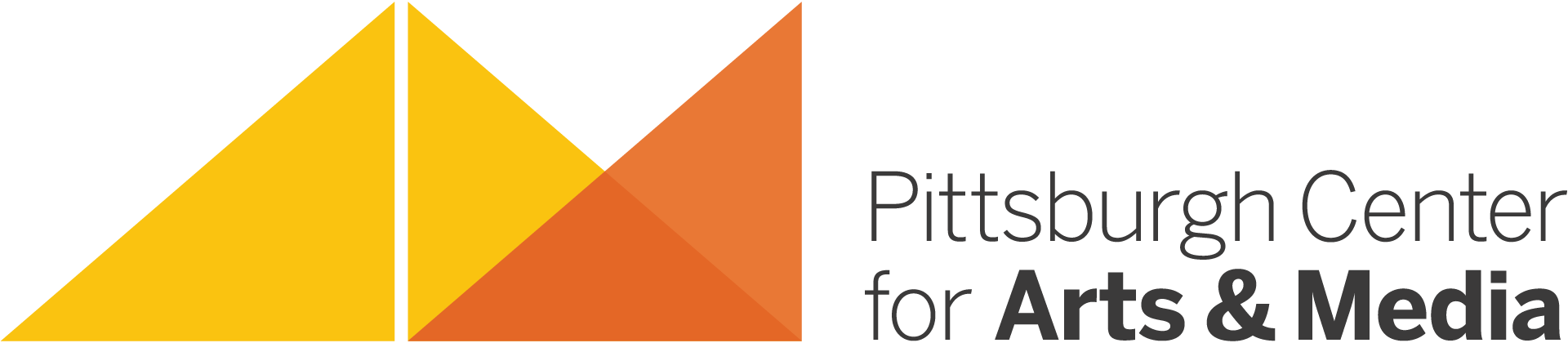 ARTIST RESIDENCY PROJECT REQUEST FORMThis form must be completed and signed by the host site administrator and project coordinator and submitted to PCA&M in order to be considered for support funding. Please include all information.  Host Site:______________________________________ District:________________________Address:____________________________City__________________Zip + 4_______________Phone:________________________________________ Fax: ___________________________	Site Administrator/Principal:_______________________ Email:__________________________Site Coordinator:________________________________ Email: _________________________	Title/Grade Level(s) of Site Coordinator:_____________________________________________Teaching Artist (TA):_____________________________ Art Form:_______________________	Artist Residency Project BudgetNumber of Days________   X  TA Fee per Day* $ ___________    =    TA Cost $____________10% Project Management Fee on TA Cost  =  $_____  + TA Cost $_____  =  Project Cost $ ____Project Cost (from above)  $_______  -  PCA&M Funding Support** ($______) =  Site Cost $_______* TA Fees may range between $200-$350. Please reach out to Mary Brenholts to confirm.)The host site is responsible for the cost of materials and travel, if applicable.Source(s) of Host Site funds (e.g., foundation grant, school or district budget, PTA/PTO/PTG, local business, etc): _____________________________________________________________Artist Residency Project Plan:To be developed cooperatively with the artist(s), host site, and PCA&M using the Artist Residency Planning Form.  Online Evaluation Forms must be submitted upon completion of the residency project.Artist Residency Project Request Form Submitted By:_______________________________		_______________________________Signature of Site Administrator/Principal            Date		Signature of Site-Coordinator                              DatePlease return this form to:  Mary Brenholts, Director of Artists in Schools & Communities at Pittsburgh Center for Arts & Media Voice: 412-606-4723  Email: mbrenholts@pghartsmedia.orgAs required by the PA Council on the Arts, PCA&M support funding for Artist Residency Projects is based on the number of project days and there is a 10% project management fee on all projects.   10 DAY ARTIST RESIDENCY PROJECTS ~ 10% project management fee and 30% PCA&M SUPPORT FUNDING15 DAY ARTIST RESIDENCY PROJECTS ~ 10% project management fee and 40% PCA&M SUPPORT FUNDING20 DAY+ ARTIST RESIDENCY PROJECTS ~ 10% project management fee and 50% PCA&M SUPPORT FUNDINGPCA&M support funding increases by  2% increments per each additional day.